                В соответствии с Федеральным законом от 24.07.2007 № 209-ФЗ «О развитии малого и среднего предпринимательства в Российской Федерации», решением Совета Верхнеландеховского муниципального района от 25.03.2015 № 10 «О порядке формирования, ведения, обязательного опубликования перечня имущества Верхнеландеховского муниципального района, свободного от прав третьих лиц (за исключением имущественных прав субъектов малого и среднего предпринимательства), а также порядке и условиях предоставления указанного имущества в аренду»,  Совет Верхнеландеховского муниципального района Р Е Ш И Л :               Утвердить перечень муниципального имущества, предназначенного для передачи во владение и (или) в пользование субъектам малого и среднего предпринимательства и организациям, образующим инфраструктуру поддержки малого и среднего предпринимательства (прилагается).Глава Верхнеландеховскогомуниципального района:                                             Н.В.ЖУКОВ                                         Председатель Совета Верхнеландеховского муниципального района:                                                  А.В.МОКЛОКОВПриложение к решениюСовету Верхнеландеховского муниципального района                                                                                                                                       от   30.08.2017 № 19Переченьмуниципального имущества Верхнеландеховского муниципального района, свободного от прав третьих лиц (за исключением имущественных прав  субъектов малого и среднего предпринимательства), предназначенного для предоставления его во владение и (или) пользование на долгосрочной основе (в том числе по льготным ставкам арендной платы) для субъектов малого и среднего предпринимательства, занимающихся социально значимыми видами деятельности, иными установленными муниципальными программами развития субъектов малого и среднего предпринимательства приоритетными видами деятельности) субъектам малого и среднего предпринимательства и организациям, образующим инфраструктуру поддержки малого и среднего предпринимательства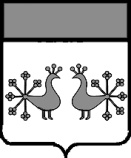 Ивановская областьИвановская областьИвановская областьВерхнеландеховский  муниципальный  районСОВЕТ ВЕРХНЕЛАНДЕХОВСКОГО МУНИЦИПАЛЬНОГО РАЙОНА  пятого  созываР Е Ш Е Н И ЕВерхнеландеховский  муниципальный  районСОВЕТ ВЕРХНЕЛАНДЕХОВСКОГО МУНИЦИПАЛЬНОГО РАЙОНА  пятого  созываР Е Ш Е Н И ЕВерхнеландеховский  муниципальный  районСОВЕТ ВЕРХНЕЛАНДЕХОВСКОГО МУНИЦИПАЛЬНОГО РАЙОНА  пятого  созываР Е Ш Е Н И ЕВерхнеландеховский  муниципальный  районСОВЕТ ВЕРХНЕЛАНДЕХОВСКОГО МУНИЦИПАЛЬНОГО РАЙОНА  пятого  созываР Е Ш Е Н И ЕВерхнеландеховский  муниципальный  районСОВЕТ ВЕРХНЕЛАНДЕХОВСКОГО МУНИЦИПАЛЬНОГО РАЙОНА  пятого  созываР Е Ш Е Н И ЕВерхнеландеховский  муниципальный  районСОВЕТ ВЕРХНЕЛАНДЕХОВСКОГО МУНИЦИПАЛЬНОГО РАЙОНА  пятого  созываР Е Ш Е Н И Еот     30.08.2017 г.от     30.08.2017 г.от     30.08.2017 г.№   19    п.Верхний Ландехп.Верхний ЛандехО перечне муниципального имущества, предназначенного для передачи во владение и (или) в пользование субъектам малого и среднего предпринимательства и организациям, образующим инфраструктуру поддержки субъектом малого и среднего предпринимательства№п/пНаименование объектаАдрес объектаПлощадь объекта кв.м.Информационная часть (в соответствии с пунктом 3.2 Порядка)1ЗданиеИвановская область, п. Верхний Ландех, ул. Октябрьская, д. 351230,9Назначение: нежилое, кирпичное, этаж – 12ЗданиеИвановская область, п. Верхний Ландех, пер. Школьный, д. 1 а871,8Назначение: нежилое, кирпичное, этаж - 2